 Association du Musée Franco-Américain                              Du  Débarquement  de Provence                                           BULLETIN D’INSCRIPTION DE CAVALAIRE 2023                                                                   Avec 3 repas comprisA remplir par chaque participant et à retourner accompagné du montant de l’inscription:         30 Euros / personne à Jean Pierre LARGE   Président de « PROVENCE 44 »                        70 rue du Puits, 83260  La CRAU . tel 06 84 78 36 25(gratuit pour les moins de  dix ans )Nom………………………………………… Prénom……………………………………..Adresse complète : ……………………………………………………………………………………………………………………………………… Téléphone……………………   nombre d’enfants moins de dix ans :………      Nombre total d’accompagnants : …………               .( inscrire les noms et prénoms des accompagnants au verso du bulletin d’inscription )Participation aux journées : -12-13-14-15-16-17-18-19-20-21-22-23(rayer les journées auxquelles vous ne participerez pas )Mangerez vous au camp à votre arrivée ? Date :………MIDI………….ou  SOIR……….Les 3 repas compris dans l’inscription seront inscrits sur la carte d’accès,  les autres repas pourront être pris pour 8.50 € payables sur place à chaque repas à réserver la veille.(enfants 4€) Inscription gratuite pour 2 personnes participant aux défilés avec un PL de collection.Adresse du camp:                ( plan sur le site « provence44.fr »)                                                                     La Baie des iles 83250 La LONDE les MauresVéhicule :    OUI    NON   (rayer la mention inutile)  Immatriculation :……………………… Marque :………………Type :………….Année :…………       Joindre obligatoirement la photocopie de l’attestation d’assurance en cours de validité  + carte grise PL de collection.  Tout conducteur doit être titulaire du permis de conduire    correspondant au véhicule qu’il   conduit pendant les manifestations.Campement : Prévoir gamelle, couverts, quart ,……….  tente militaire uniquement : nombre :…….type :………        surface …….. ……..   m²Armement :     inscrire l’armement même factice au verso de ce documentL’inscription implique la connaissance et l’acceptation sans réserve du règlement de la manifestation (affiché à l’accueil) et je prends l’engagement de m’y conformer en tous point. Le camp est ouvert uniquement aux participants ayant envoyé leur règlement avant le                31juillet 2023    (les chèques ne seront encaissés qu’après la manifestationATTENTION :les boitiers électriques mis en place par la municipalité ne devront être déplacés sous aucun prétexte, et interdiction de rouler sur les câbles électriques.              Ouverture du camp aux participants le 12/08/2023                                        Signature :         (faire précéder de la mention  « lu et approuvé »)Noms et prénoms des accompagnants :Armement (personnel ou  monté sur véhicules)Armes neutralisées :   (prévoir l’original du certificat de neutralisation)Quasi-armes :Armes factices :Armes jouets :Toutes les  armes  réelles sont strictement interdites sur le camp et lors des manifestations ainsi que les munitions  correspondantes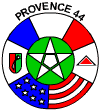 